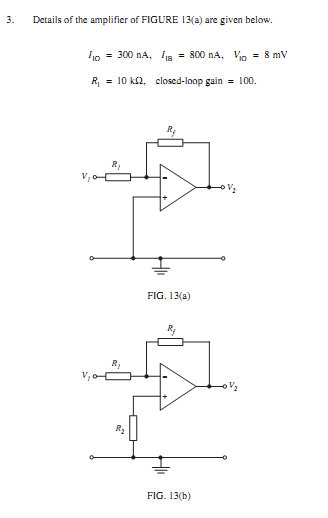 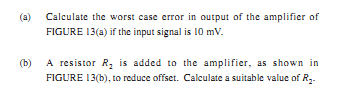 Ans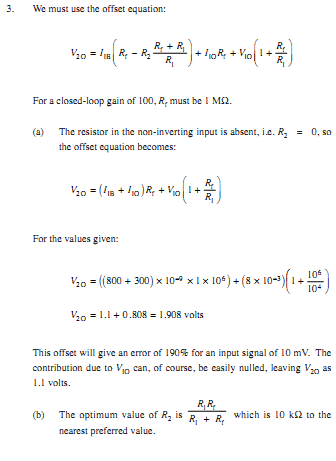 